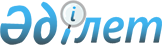 "Мұқтаж азаматтардың жекелеген санаттарына әлеуметтік көмек көрсету туралы" 2012 жылғы 13 шілдедегі № 4-5 шешімге өзгеріс енгізу туралы
					
			Күшін жойған
			
			
		
					Шығыс Қазақстан облысы Тарбағатай аудандық мәслихатының 2013 жылғы 17 шілдедегі N 14-9 шешімі. Шығыс Қазақстан облысының Әділет департаментінде 2013 жылғы 19 тамызда N 3033 болып тіркелді. Күші жойылды - Тарбағатай аудандық мәслихатының 2014 жылғы 22 шілдедегі N 21-13 шешімімен      Ескерту. Күші жойылды - Тарбағатай аудандық мәслихатының 22.07.2014 N 21-13 шешімімен (алғаш ресми жарияланған күннен кейін күнтізбелік он күн өткен соң қолданысқа енгізіледі).      РҚАО ескертпесі.

      Құжаттың мәтінінде түпнұсқаның пунктуациясы мен орфографиясы сақталған.       «Қазақстан Республикасындағы жергілікті мемлекеттік басқару және өзін-өзі басқару туралы» Қазақстан Республикасының 2001 жылғы 23 қаңтардағы Заңының 6 бабы 1-тармағының 15) тармақшасына, «Сәйкестендiру нөмiрлерiнiң ұлттық тiзiлiмдерi туралы» Қазақстан Республикасының 2007 жылғы 12 қаңтардағы N 223 Заңы 3 бабы 4 тармағына, 9 бабы 5 тармағына сәйкес Тарбағатай аудандық мәслихаты ШЕШТІ:

      1. Тарбағатай аудандық маслихатының «Мұқтаж азаматтардың жекелеген санаттарына әлеуметтік көмек көрсету туралы» 2012 жылғы 13 шілдедегі № 4-5 (нормативтік құқықтық актілердің мемлекеттік тіркеу Тізілімінде № 2635 болып тіркелген, аудандық «Тарбағатай» газетінің 2012 жылғы 20 тамызында № 71 санында жарияланған) шешіміне төмендегідей өзгеріс енгізілсін:



      2 тармағының 4)-тармақшасы алынып тасталсын.



      2. Осы шешім алғаш ресми жарияланғаннан кейін күнтізбелік он күн өткен соң қолданысқа енгізіледі.      Сессия төрағасы                            М. Қанағатов      Тарбағатай аудандық 

      мәслихатының хатшысы                       М. Мағжаев
					© 2012. Қазақстан Республикасы Әділет министрлігінің «Қазақстан Республикасының Заңнама және құқықтық ақпарат институты» ШЖҚ РМК
				